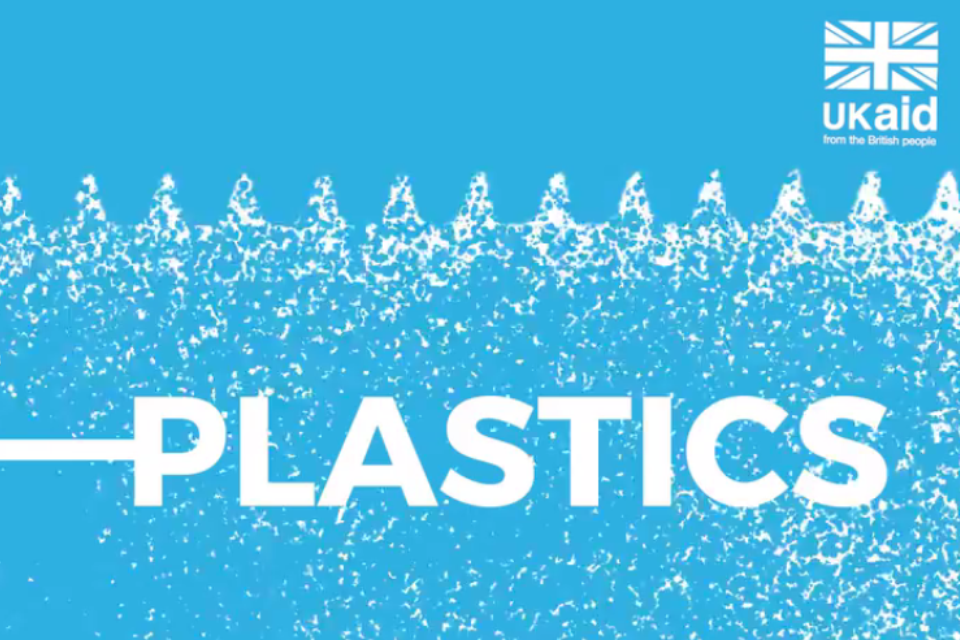 Zero Waste Shopping with Everything Usefill’s pop-up shopteas and coffees availableTalk at 10.00 am10.30 – 12.30 – shop!It works like this: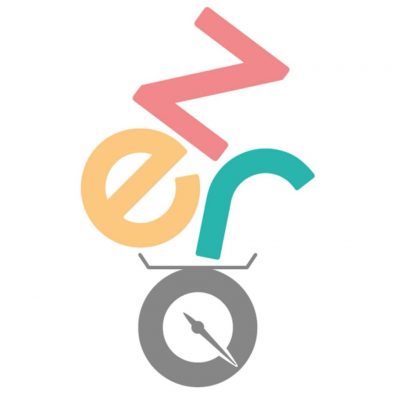 